ГОСТИНИЦА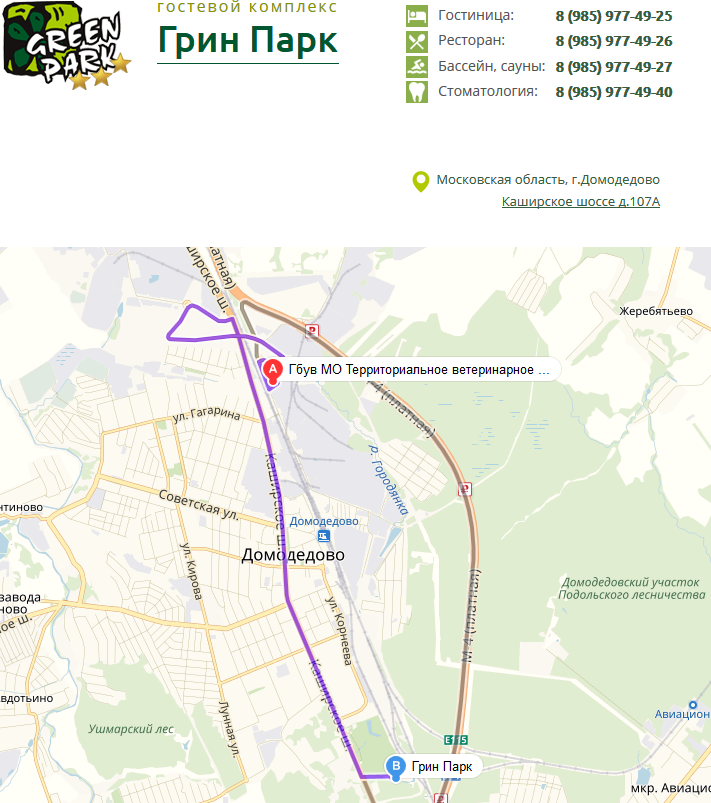 